PostenblattPostenblattPostenblattPostenblattPostenblattPostenblattPostenblattPostenblattPostenblattPosten-Nr.SektorFunkGemeindeKoordinatenStandortÜbersichtKategorie	Staatsstrasse (Kanton)	Staatsstrasse (Kanton)	Staatsstrasse (Kanton)	Staatsstrasse (Kanton)	Staatsstrasse (Kanton)	Gemeindestrasse	Gemeindestrasse	GemeindestrasseTyp	Einmündung	Einmündung	Einmündung	Einmündung	Kreuzung	Kreuzung	Kreuzung	KreiselFunktion	Sperrung	Sperrung	Sperrung	Sperrung	Information	Information	Information	VerkehrsregelungPersonal	ohne Personal	ohne Personal	ohne Personal	ohne PersonalVerkehrskadetten	Verkehrskadetten	Verkehrskadetten	Feuerwehrleute	MaterialLeitkegelLeitkegelLeitkegelLeitkegelgestellt durch gestellt durch gestellt durch TriopanTriopanTriopanTriopangestellt durch gestellt durch gestellt durch AbsperrbandAbsperrbandAbsperrbandAbsperrbandangebracht durch angebracht durch angebracht durch AbsperrgitterAbsperrgitterAbsperrgitterAbsperrgittergestellt durch gestellt durch gestellt durch Fahrverbot 3-teiligFahrverbot 3-teiligFahrverbot 3-teiligFahrverbot 3-teiligmontiert an Absperrgitter durch montiert an Absperrgitter durch montiert an Absperrgitter durch UmleitungspfeileUmleitungspfeileUmleitungspfeileUmleitungspfeilemontiert / gestellt durch montiert / gestellt durch montiert / gestellt durch SignalisationAufgabenBesonderesPostenfotoPostenfotoPostenfotoPostenfotoPostenfotoPostenfotoPostenfotoPostenfotoPostenfotoPosten-Nr.:Sektor:GemeindeBeiblatt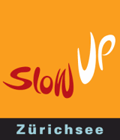 BeiblattBeiblattBeiblattBeiblattBeiblattPosten-Nr.:Sektor:GemeindeSpezielle Aufgaben:Spezielle Aufgaben:Spezielle Aufgaben:Spezielle Aufgaben:Spezielle Aufgaben:Spezielle Aufgaben:-	-	-	-	-	-	-	-	-	-	-	-	-	-	-	-	-	-	-	-	-	-	-	-	-	-	-	-	-	-	-	-	-	-	-	-	-	-	-	-	-	-	-	-	-	-	-	-	-	-	-	-	-	-	-	-	-	-	-	-	-	-	-	-	-	-	-	-	-	-	-	-	-	-	-	-	-	-	-	-	-	-	-	-	-	-	-	-	-	-	-	-	-	-	-	-	-	-	-	-	-	-	-	-	-	-	-	-	-	-	-	-	-	-	-	-	-	-	-	-	-	-	-	-	-	-	-	-	-	-	-	-	-	-	-	-	-	-	-	-	-	-	-	-	-	-	-	-	-	-	-	-	-	-	-	-	-	-	-	-	-	-	